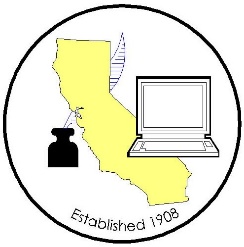 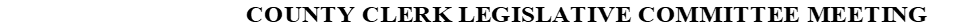 Meeting Date:		Thursday, October 24, 2019						Time:			9:32 a.m. – 10:06 a.m.						Location:		Pinnacle Advocacy, Sacramento, CAMINUTES2019/2020 County Clerk Legislative Committee Members (T – Teleconference; X – Not on call)Call to OrderMeeting started at 9:32 AMRoll callAlso attending:  
Approval of MinutesMotion to approve: Paula Pesut, Placer; Second: Monique Blakeley, Los Angeles. Minutes were approved.Legislative Advocate Update – Matt SiverlingLegislative session adjourned on September 13. Governor Newsom has had 30 days to sign or veto bills. Out of approximately 3,000 bills, 1,042 bills reached Governor Newsom’s desk for signature. He signed 870 bills, vetoed 172. Legislation will return January 6; there will be no legislative activity until that date.AB 716 Fictitious Business Name Electronic AcknowledgmentThis was a bill that would allow for the electronic acknowledgment of identity to be done for the Fictitious Business Name process. The bill has been accepted as written, no additional amendments. Governor Newsom signed the bill into law, and it will be added to the code effective January 1, 2020.SB 30 Domestic Partnership: Persons Under 62-years of AgeBill regarding bifurcating the State and local process for domestic partnership registration that removes the mandate for the Secretary of State’s office must share their applications with the public through the County Clerk’s office. The language that the committee suggested was accepted in the bill, no additional amendments. Governor Newsom signed the bill into law, and it will be added to the code effective January 1, 2020.AB 199 California Online Notary Act of 2019Ian Calderon’s second attempt to introduce a bill regarding online notaries. Currently a 2-year bill. There are plans to continue to try to push this bill for next year. If a meeting occurs, Matt will be in attendance. The bill was in House of Origins, so it must get off of the Assembly floor by the end of January 2020. If it is able to get out of Assembly, it will have the rest of the year 2020 to get out of the Senate.AB 1819 Inspection of Public Records: Use of Requester’s Reproduction EquipmentThe Judiciary Committee is sponsoring this bill in the Capitol. The language states that bill would grant the requester the right to use the requester’s equipment, without being charged any fees or costs, to photograph or otherwise copy or reproduce any record upon inspection, unless the means of copy or reproduction would damage the record. The bill is based on a news reporter who took a mobile phone picture of a document and a staff member stated that it wasn’t permitted. They have inserted the following language, “Agency may impose any reasonable limits on the use of the requester’s equipment that are necessary to protect the safety of the records or to prevent the copying of records from being an unreasonable burden to the orderly function of the agency and its employees. The bill would authorize the agency to impose any limit that is necessary to maintain the integrity of, or ensure the long-term preservation of, historic or high-value records.” The Clerk Legislative Committee was able to get language added regarding method of reproduction is limited to equipment that does not make contact with the record. Also, language was added that denies access to the record if overly onerous or disruptive to the office. Additionally, language was added to protect historical documents. Clerk Legislative Committee opposition was removed. Governor Newsom signed the bill into law, and it will be added to the code effective January 1, 2020.SB 741 Marriage Cert and Birth CertThis bill adds marriage certificates and birth certificates of a person’s child to existing law that permits a person to file a petition seeking a judgment recognizing the change of gender to female, male, or non-binary. Sponsors of this bill are committed to getting it through. Judicial Council has a particular interest in this bill. They are offering counsel regarding issues that are being identified in this bill. Donna has been working with Judicial Counsel regarding this bill. The major concern is the cost to update, upgrade, or change systems to accommodate the program. This issue will be discussed more in depth at the CRAC Conference.Chaptered Bill Review/PresentationsChaptered bill analysis form will be sent out to members by October 25.AB 199 – 2-year billAB 231 – 2-year billAB 289 – 2-year billAB 394 – vetoed AB 431 – 2-year billAB 490 – 2-year billAB 510 – 2-year billAB 586 – 2-year billAB 716 – chaptered: Riverside CountyAB 782 – chaptered: Inyo CountyAB 1130 – chaptered: Santa Clara CountyAB 1149 – 2-year billAB 1152 – chaptered: Sacramento CountyAB 1184 – vetoedAB 1197 – chaptered: Inyo CountyAB 1200 – 2-year billAB 1213 – chaptered: Contra Costa CountyAB 1272 – 2-year billAB 1515 – chaptered: Inyo CountyAB 1516 – chaptered: Inyo CountyAB 1673 – 2-year billAB 1819 – chaptered: Santa Clara CountySB 25 – 2-year billSB 30 – chaptered: Los Angeles CountySB 198 – 2-year billSB 311 – 2-year billSB 373 – 2-year billSB 450 – chaptered: Inyo CountySB 518 – vetoed SB 556 – 2-year billSB 632 – chaptered: Inyo CountySB 741 – 2-year billSB 744 – chaptered: Riverside CountySB 780 – chaptered: Ventura CountyLegislative ProposalsProposal submitted to Committee by Sheila Harmon of Ventura County to cleanup language regarding issuance date of duplicate confidential marriage certificates. Val Wood of San Diego County planning to submit proposal to Committee to eliminate confidential marriages.CRAC - Crossover LegislationTwenty-three bills signed by Governor Newsom. Lien fee letters are being addressed. Office of Administrative Law accepted the rules for AB2143 regarding eRecording, and will be in effect January 1, 2020.For the Good of the OrderAdjourned Meeting ended at 10:06 AM Candace Grubbs, ButteXJoani Finwall/Melissa Garcia, San BernardinoT/XElizabeth Gutierrez, Contra CostaTVal Wood, San DiegoTChuck Storey, Imperial XTeresa Williamson, San JoaquinXKammi Foote, InyoXJoe Holland, Santa BarbaraXPortia Sanders/Monique Blakely/Jaime Pailma, Los AngelesX/T/XGina Alcomendras/Wardell House, Santa ClaraX/XPaula Pesut, PlacerTDeva Proto/Carrie Anderson, SonomaX/XLisa Anderson, Riverside XDavid Valenzuela/Sheila Jetton, VenturaT/TDonna Allred, SacramentoTAttendeeCountyBrandon HillFresnoTSandra Spencer/Maria GarciaLos AngelesT/TErik Karhu/Lori Aleman/Alyssa GreenRiversideT/T/TDanielle SanchezSan BernardinoTNicole BarberSan DiegoTRosette KeopadubsySan Joaquin CountyTMarnie Stout/Laura Luna/Julie Hughes/ Louis ChiaramonteSanta ClaraT/T/T/TMargarita WilliamsSanta CruzT